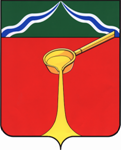 КалужскаяобластьАдминистрация муниципального района«Город Людиново и Людиновский район»П О С Т А Н О В Л Е Н И Еот «10» декабря 2018 г.	                                                                                                   № 1749Об утверждении административного регламента предоставления муниципальной услуги «Направление уведомления о соответствии построенных или реконструированных объекта индивидуального жилищного строительства или садового дома требованиям законодательства о градостроительной деятельности при строительстве или реконструкции объектов индивидуального жилищного строительства или садовых домов на земельных участках, расположенных на территории поселений»В соответствии с Градостроительным Кодексом Российской Федерации,   Федеральным Законом от 06.10.2003 №131-ФЗ «Об общих принципах организации местного самоуправления в Российской Федерации, Федеральным законом от 27.07.2010 № 210-ФЗ «Об организации предоставления государственных и муниципальных услуг», Уставом муниципального района «Город Людиново и Людиновский район», постановлением администрации муниципального района «Город Людиново и Людиновский район» от 15.09.2009 № 1095 «О порядке разработки и утверждения административных регламентов исполнения муниципальных функций и административных регламентов предоставления муниципальных услуг, оказываемых населению и организациям администрацией муниципального района «Город Людиново и Людиновский район», администрация муниципального района «Город Людиново и Людиновский район» ПОСТАНОВЛЯЕТ: 1. Утвердить административный регламент предоставления муниципальной услуги  «Направление уведомления о соответствии построенных или реконструированных объекта индивидуального жилищного строительства или садового дома требованиям законодательства о градостроительной деятельности при строительстве или реконструкции объектов индивидуального жилищного строительства или садовых домов на земельных участках, расположенных на территории поселений» (прилагается).2. Настоящее постановление подлежит опубликованию в порядке, установленном для официального опубликования муниципальных правовых актов.3. Контроль за исполнением настоящего постановления оставляю за собой.4. Настоящее постановление вступает в силу с момента официального опубликования. Глава администрациимуниципального района	                                                                                      Д.М. Аганичев  Утвержден постановлением                                                                                                                      администрации муниципального                                                                                                           района «Город Людиново                                                                                                       и Людиновский район»                                                                                                                               от  10.12.2018  № 1749АДМИНИСТРАТИВНЫЙ РЕГЛАМЕНТПРЕДОСТАВЛЕНИЯ МУНИЦИПАЛЬНОЙ УСЛУГИ «НАПРАВЛЕНИЕ УВЕДОМЛЕНИЯ О СООТВЕТСТВИИ ПОСТРОЕННЫХ ИЛИ РЕКОНСТРУИРОВАННЫХ ОБЪЕКТА ИНДИВИДУАЛЬНОГО ЖИЛИЩНОГО СТРОИТЕЛЬСТВА ИЛИ САДОВОГО ДОМА ТРЕБОВАНИЯМ ЗАКОНОДАТЕЛЬСТВА О ГРАДОСТРОИТЕЛЬНОЙ ДЕЯТЕЛЬНОСТИ ПРИ СТРОИТЕЛЬСТВЕ ИЛИ РЕКОНСТРУКЦИИ ОБЪЕКТОВ ИНДИВИДУАЛЬНОГО ЖИЛИЩНОГО СТРОИТЕЛЬСТВА ИЛИ САДОВЫХ ДОМОВ НА ЗЕМЕЛЬНЫХ УЧАСТКАХ, РАСПОЛОЖЕННЫХ НА ТЕРРИТОРИИ ПОСЕЛЕНИЙ»Раздел I. ОБЩИЕ ПОЛОЖЕНИЯ1.1. Административный регламент предоставления муниципальной услуги «Направление уведомления о соответствии построенных или реконструированных объекта индивидуального жилищного строительства или садового дома требованиям законодательства о градостроительной деятельности при строительстве или реконструкции объектов индивидуального жилищного строительства или садовых домов на земельных участках, расположенных на территории поселений» (далее - Административный регламент) определяет сроки и последовательность действий (административных процедур) администрации муниципального района «Город Людиново и Людиновский район» при оказании муниципальной услуги по направлению уведомлений о соответствии построенных или реконструированных объекта индивидуального жилищного строительства или садового дома требованиям законодательства о градостроительной деятельности при строительстве или реконструкции объектов индивидуального жилищного строительства или садовых домов на земельных участках, расположенных на территории поселений (далее - муниципальная услуга).1.2. В Административном регламенте используются следующие понятия:- административный регламент предоставления муниципальной услуги - нормативный правовой акт, устанавливающий порядок предоставления муниципальной услуги и стандарт предоставления муниципальной услуги;- муниципальная услуга - деятельность по реализации функций органа местного самоуправления, которая осуществляется по запросам заявителей в пределах полномочий органа, предоставляющего муниципальные услуги, по решению вопросов местного значения, установленных в соответствии с Федеральным законом от 6 октября 2003 года № 131-ФЗ  «Об общих принципах организации местного самоуправления в Российской Федерации» и Уставом муниципального образования;- заявитель - физическое или юридическое лицо либо их уполномоченные представители, обратившиеся в орган, предоставляющий муниципальные услуги, с запросом о предоставлении муниципальной услуги;- застройщик - физическое или юридическое лицо, обеспечивающее на принадлежащем ему земельном участке или на земельном участке иного правообладателя (которому при осуществлении бюджетных инвестиций в объекты капитального строительства государственной (муниципальной) собственности органы государственной власти (государственные органы), Государственная корпорация по атомной энергии "Росатом", Государственная корпорация по космической деятельности "Роскосмос", органы управления государственными внебюджетными фондами или органы местного самоуправления передали в случаях, установленных бюджетным законодательством Российской Федерации, на основании соглашений свои полномочия государственного (муниципального) заказчика) строительство, реконструкцию, капитальный ремонт, снос объектов капитального строительства, а также выполнение инженерных изысканий, подготовку проектной документации для их строительства, реконструкции, капитального ремонта. Застройщик вправе передать свои функции, предусмотренные законодательством о градостроительной деятельности, техническому заказчику;- объект капитального строительства - здание, строение, сооружение, объекты, строительство которых не завершено (далее - объекты незавершенного строительства), за исключением некапитальных строений, сооружений и неотделимых улучшений земельного участка (замощение, покрытие и другие);- объект индивидуального жилищного строительства - отдельно стоящее здание с количеством надземных этажей не более чем три, высотой не более двадцати метров, которое состоит из комнат и помещений вспомогательного использования, предназначенных для удовлетворения гражданами бытовых и иных нужд, связанных с их проживанием в таком здании, и не предназначено для раздела на самостоятельные объекты недвижимости.- строительство - создание зданий, строений, сооружений (в том числе на месте сносимых объектов капитального строительства);- реконструкция объектов капитального строительства (за исключением линейных объектов) - изменение параметров объекта капитального строительства, его частей (высоты, количества этажей, площади, объема), в том числе надстройка, перестройка, расширение объекта капитального строительства, а также замена и (или) восстановление несущих строительных конструкций объекта капитального строительства, за исключением замены отдельных элементов таких конструкций на аналогичные или иные улучшающие показатели таких конструкций элементы и (или) восстановления указанных элементов;- капитальный ремонт объектов капитального строительства (за исключением линейных объектов) - замена и (или) восстановление строительных конструкций объектов капитального строительства или элементов таких конструкций, за исключением несущих строительных конструкций, замена и (или) восстановление систем инженерно-технического обеспечения и сетей инженерно-технического обеспечения объектов капитального строительства или их элементов, а также замена отдельных элементов несущих строительных конструкций на аналогичные или иные улучшающие показатели таких конструкций элементы и (или) восстановление указанных элементов.1.3. Заявитель - физическое или юридическое лицо (за исключением государственных органов и их территориальных органов, органов государственных внебюджетных фондов и их территориальных органов, органов местного самоуправления) либо их уполномоченные представители, обратившиеся в Администрацию муниципального района «Город Людиново и Людиновский район» с запросом о предоставлении муниципальной услуги (далее - заявитель).1.4. Порядок информирования о правилах предоставления муниципальной услуги.Информация, предоставляемая заинтересованным лицам о муниципальной услуге, является открытой и общедоступной.Информирование о правилах предоставления муниципальной услуги включает в себя информирование непосредственно в отделе архитектуры и градостроительства, а также с использованием средств телефонной и почтовой связи, посредством размещения информации в сети Интернет, средствах массовой информации, на информационном стенде, иным способом, позволяющим осуществлять информирование.1.4.1. Информация о месте нахождения и графике работы отдела, предоставляющего муниципальную услугу.Местонахождение отдела архитектуры и градостроительства:249406, Калужская обл., г. Людиново, ул. Ленина, д. 20, кабинет № 8.Телефоны для справок: (48444) 6-49-66, 6-28-61.Специалистами отдела архитектуры и градостроительства осуществляются прием, консультирование заинтересованных в предоставлении муниципальной услуги лиц в соответствии со следующим графиком работы:понедельник - четверг: 8.00-13.00; 14.00-17.15пятница - 8.00-13.00; 14.00-16.00(суббота, воскресенье - выходные дни).Адреса электронной почты: gludinovo@adm.kaluga.ruАдрес сайта: http://адмлюдиново.рф/.1.4.2. Порядок получения заявителями информации (консультаций) по вопросам предоставления муниципальной услуги.Для получения информации (консультации) о процедуре предоставления муниципальной услуги (в том числе о ходе исполнения услуги) заявители могут обратиться:- в устном виде на личном приеме в отдел архитектуры и градостроительства;- в письменном виде почтой в адрес администрации муниципального района «Город Людиново и Людиновский район»;- посредством телефонной связи у сотрудников отдела архитектуры и градостроительства.Информирование (консультирование) производится по вопросам предоставления муниципальной услуги, в том числе:- установления права заявителя на предоставление ему муниципальной услуги;- перечня документов, необходимых для предоставления муниципальной услуги;- источника получения документов, необходимых для предоставления услуги;- времени приема заявителей и выдачи результатов предоставления муниципальной услуги;- оснований для отказа в предоставлении муниципальной услуги;- порядка обжалования действий (бездействия) и решений, осуществляемых и принимаемых в ходе исполнения муниципальной услуги.В любое время с момента приема документов заявитель имеет право на получение информации о ходе исполнения муниципальной услуги, обратившись в установленном порядке в устном виде, посредством телефонной связи или личного посещения, а также в письменном виде.Основными требованиями к информированию (консультированию) заинтересованных лиц являются:- достоверность и полнота информирования об услуге;- четкость в изложении информации об услуге;- удобство и доступность получения информации об услуге;- оперативность предоставления информации об услуге.1.4.3. Обязанности должностных лиц при информировании (консультировании) по вопросам предоставления муниципальной услуги.При информировании о порядке предоставления муниципальной услуги посредством телефонной связи ответственный специалист отдела, сняв трубку, должен назвать наименование своего отдела, должность, фамилию, имя, отчество.Разговор по телефону не должен продолжаться в среднем более 10 минут.При невозможности специалиста отдела, принявшего звонок, самостоятельно ответить на поставленный вопрос он должен переадресовать его другому должностному лицу или начальнику отдела и сообщить об этом заинтересованному лицу, указав номер телефона.Индивидуальное устное информирование осуществляется ответственным специалистом отдела при личном обращении заинтересованных лиц за информацией.Ответственный специалист отдела, осуществляющий устное информирование на личном приеме, должен принять все необходимые меры для дачи полного ответа на поставленные вопросы, в случае необходимости - с привлечением компетентных специалистов. Время ожидания заинтересованных лиц при индивидуальном устном информировании не может превышать в среднем 15 минут. Индивидуальное устное информирование осуществляется в среднем не более 15 минут.В случае, если для подготовки ответа требуется продолжительное время, специалист отдела, осуществляющий индивидуальное устное информирование, может предложить заинтересованному лицу обратиться за необходимой информацией в письменном виде либо согласовать другое время для устного информирования.При устном обращении заинтересованных лиц специалист отдела, осуществляющий прием и информирование, дает ответ самостоятельно. Если специалист отдела не может в данный момент ответить на вопрос самостоятельно, то он может предложить обратиться с вопросом в письменной форме либо согласовать другое время для получения консультации.Специалист отдела, осуществляющий консультирование (по телефону или на личном приеме), должен корректно и внимательно относиться к заявителям, не унижая их чести и достоинства. Консультирование должно проводиться без больших пауз, лишних слов и эмоций. Во время разговора специалист отдела должен произносить слова четко, излагать информацию подробно.Индивидуальные письменные обращения заявителей осуществляются путем почтовых отправлений либо предоставляются лично в администрацию муниципального района «Город Людиново и Людиновский район».Подготовка ответа на письменное обращение осуществляется в порядке и сроки, установленные Федеральным законом от 2 мая 2006 г. N 59-ФЗ «О порядке рассмотрения обращений граждан Российской Федерации».1.4.4. Требования к размещению и оформлению визуальной, текстовой и мультимедийной информации.Тексты информационных материалов печатаются удобным для чтения шрифтом, без исправлений, наиболее важные места подчеркиваются. На информационном стенде, размещенном в помещении, где осуществляется предоставление муниципальной услуги, и в сети Интернет размещается информация о местонахождении и графике работы уполномоченного структурного подразделения, на которое возложено предоставление данной муниципальной услуги, а также текст административного регламента.Раздел II. Стандарт предоставления муниципальной услуги2.1. Наименование муниципальной услуги: «Направление уведомления о соответствии построенных или реконструированных объекта индивидуального жилищного строительства или садового дома требованиям законодательства о градостроительной деятельности при строительстве или реконструкции объектов индивидуального жилищного строительства или садовых домов на земельных участках, расположенных на территории поселений».2.2. До момента обеспечения возможности оказания муниципальной услуги через Единый портал государственных услуг (далее - ЕПГУ) и многофункциональный центр «Мои документы» (далее - МФЦ) муниципальная услуга предоставляется только администрацией муниципального района «Город Людиново и Людиновский район» (далее - Администрация) и осуществляется через отдел архитектуры и градостроительства Администрации (далее - отдел архитектуры).2.3. Администрация при предоставлении муниципальной услуги не вправе требовать от заявителя представления документов и информации или осуществления действий, представление или осуществление которых не предусмотрено нормативными правовыми актами, указанными в пункте 2.8. Административного регламента.2.4. При предоставлении муниципальной услуги Администрация взаимодействует с органами власти и организациями в порядке, предусмотренном законодательством Российской Федерации.2.5. Межведомственное информационное взаимодействие в предоставлении муниципальной услуги осуществляется в соответствии с требованиями Федерального закона от 27.07.2010 № 210-ФЗ «Об организации предоставления государственных и муниципальных услуг». 2.6. Результатом предоставления муниципальной услуги является направление заявителю уведомления о соответствии построенных или реконструированных объекта индивидуального жилищного строительства или садового дома требованиям законодательства о градостроительной деятельности (приложение № 2).2.7. Срок предоставления муниципальной услуги.Срок предоставления муниципальной услуги не должен превышать 7 рабочих дней и начинает исчисляться со дня поступления  уведомления об окончании строительства или реконструкции объекта индивидуального жилищного строительства или садового дома (далее - уведомление об окончании строительства) в Администрацию.2.8. Правовые основания для предоставления муниципальной услуги.Предоставление муниципальной услуги  осуществляется в соответствии с:- Конституцией Российской Федерации;- Градостроительным кодексом Российской Федерации;- Федеральным законом от 06.10.2003 № 131-ФЗ «Об общих принципах организации местного самоуправления в Российской Федерации»;- Федеральным законом от 27.07.2010 № 210-ФЗ «Об организации предоставления государственных и муниципальных услуг»;- Федеральным законом от 29.12.2004 № 191-ФЗ «О введении в действие Градостроительного кодекса Российской Федерации»;- Земельным кодексом Российской Федерации;- Федеральным законом от 22.07.2008 N 123-ФЗ «Технический регламент о требованиях пожарной безопасности»;- Федеральным законом от 30.12.2009 № 384-ФЗ «Технический регламент о безопасности зданий и сооружений»;- Приказом Минстроя России от 19.09.2018 № 591/пр «Об утверждении форм уведомлений, необходимых для строительства или реконструкции объекта индивидуального жилищного строительства или садового дома»;- Законом Калужской области от 04.10.2004 № 344-ОЗ «О градостроительной деятельности в Калужской области»;- Правилами землепользования и застройки муниципального образования  городского поселения «Город Людиново»;- Правилами землепользования и застройки сельских поселений Людиновского района;- Уставом муниципального района «Город Людиново и Людиновский район».2.9. Перечень документов, необходимых для предоставления муниципальной услуги.2.9.1. В целях получения муниципальной услуги заявитель в срок не позднее одного месяца со дня окончания строительства или реконструкции объекта индивидуального жилищного строительства или садового дома самостоятельно представляет:1) уведомление об окончании строительства, содержащее следующие сведения (приложение № 1):- фамилия, имя, отчество (при наличии), место жительства застройщика, реквизиты документа, удостоверяющего личность (для физического лица);- наименование и место нахождения застройщика (для юридического лица), а также государственный регистрационный номер записи о государственной регистрации юридического лица в едином государственном реестре юридических лиц и идентификационный номер налогоплательщика, за исключением случая, если заявителем является иностранное юридическое лицо;- кадастровый номер земельного участка (при его наличии), адрес или описание местоположения земельного участка;- сведения о праве застройщика на земельный участок, а также сведения о наличии прав иных лиц на земельный участок (при наличии таких лиц);- сведения о виде разрешенного использования земельного участка и объекта капитального строительства (объекта индивидуального жилищного строительства или садового дома);- сведения о том, что объект индивидуального жилищного строительства или садовый дом не предназначен для раздела на самостоятельные объекты недвижимости;- почтовый адрес и (или) адрес электронной почты для связи с застройщиком;- сведения о параметрах построенных или реконструированных объекта индивидуального жилищного строительства или садового дома;- сведения об оплате государственной пошлины за осуществление государственной регистрации прав;- сведения о способе направления уведомления.Юридические лица представляют уведомление об окончании строительства на официальном бланке (при его наличии), подпись руководителя или уполномоченного лица заверяется печатью юридического лица.Уведомление об окончании строительства подписывается заявителем лично либо его уполномоченным представителем.2) документ, подтверждающий полномочия представителя заявителя, в случае, если уведомление о планируемом строительстве направлено представителем заявителя;3) заверенный перевод на русский язык документов о государственной регистрации юридического лица в соответствии с законодательством иностранного государства в случае, если заявителем является иностранное юридическое лицо;4) технический план объекта индивидуального жилищного строительства или садового дома;5) заключенное между правообладателями земельного участка соглашение об определении их долей в праве общей долевой собственности на построенные или реконструированные объект индивидуального жилищного строительства или садовый дом в случае, если земельный участок, на котором построен или реконструирован объект индивидуального жилищного строительства или садовый дом, принадлежит двум и более гражданам на праве общей долевой собственности или на праве аренды со множественностью лиц на стороне арендатора.2.9.2. Не допускается требовать иные документы для получения муниципальной услуги, за исключением указанных в пункте 2.9.1 Административного регламента документов. 2.10. Основанием для отказа в приеме документов, необходимых для оказания муниципальной услуги является обращение представителя заявителя без доверенности (либо по окончании срока доверенности), оформленной в соответствии с законодательством Российской Федерации, а также представление документов, имеющих подчистки, приписки, исправления, не позволяющие однозначно истолковать их содержание.В случае отсутствия в уведомлении об окончании строительства сведений, предусмотренных пунктом 2.9.1 Административного регламента, или отсутствия документов, прилагаемых к нему и предусмотренных подпунктами 2 – 5 пункта 2.9.1 Административного регламента, а также в случае, если уведомление об окончании строительства поступило после истечения десяти лет со дня поступления уведомления о планируемом строительстве, в соответствии с которым осуществлялись строительство или реконструкция объекта индивидуального жилищного строительства или садового дома, либо уведомление о планируемом строительстве таких объекта индивидуального жилищного строительства или садового дома ранее не направлялось (в том числе было возвращено застройщику в соответствии с частью 6 статьи 51.1 Градостроительного кодекса РФ), Администрация в течение трех рабочих дней со дня поступления уведомления об окончании строительства возвращает заявителю уведомление об окончании строительства и прилагаемые к нему документы без рассмотрения с указанием причин возврата. В этом случае уведомление об окончании строительства считается ненаправленным.2.11. Отказом в оказании муниципальной услуги является направление заявителю уведомления о несоответствии построенных или реконструированных объекта индивидуального жилищного строительства или садового дома требованиям законодательства о градостроительной деятельности (приложение № 3) в случае, если:1) параметры построенных или реконструированных объекта индивидуального жилищного строительства или садового дома не соответствуют предельным параметрам разрешенного строительства, реконструкции объектов капитального строительства, установленным Правилами землепользования и застройки муниципального образования городского поселения «Город Людиново», документацией по планировке территории, или обязательным требованиям к параметрам объектов капитального строительства, установленным Градостроительным Кодексом РФ, другими федеральными законами;2) вид разрешенного использования построенного или реконструированного объекта капитального строительства не соответствует виду разрешенного использования объекта индивидуального жилищного строительства или садового дома, указанному в уведомлении о планируемом строительстве;4) размещение объекта индивидуального жилищного строительства или садового дома не допускается в соответствии с ограничениями, установленными в соответствии с земельным и иным законодательством Российской Федерации на дату поступления уведомления об окончании строительства, за исключением случаев, если указанные ограничения предусмотрены решением об установлении или изменении зоны с особыми условиями использования территории, принятым в отношении планируемого к строительству, реконструкции объекта капитального строительства, и такой объект капитального строительства не введен в эксплуатацию.2.12. Муниципальная услуга предоставляется бесплатно.2.13. Время ожидания заявителей при подаче/получении документов для получения муниципальной услуги не должно превышать 15 минут.Продолжительность приема заявителей у специалиста при подаче/получении документов для получения муниципальной услуги не должна превышать 15 минут.2.14. Требования, предъявляемые к месту предоставления муниципальной услуги.Здание (строение), в котором располагается уполномоченное структурное подразделение, должно быть расположено в шаговой доступности для заявителей от остановок общественного транспорта. Путь от остановок общественного транспорта до мест предоставления муниципальной услуги по возможности оборудуется соответствующими информационными указателями. Вход в здание должен иметь удобную лестницу с поручнями, а также пандус для беспрепятственного передвижения инвалидных колясок. Здание должно быть оборудовано противопожарной системой и средствами пожаротушения, системой оповещения о возникновении чрезвычайной ситуации.Помещение для приема заявителей должно быть оснащено стульями, столами, компьютером с возможностью печати. Уполномоченные лица, осуществляющие прием и информирование, обеспечиваются личными идентификационными карточками и (или) настольными табличками. В местах приема заявителей на видном месте размещаются схемы расположения средств пожаротушения и путей эвакуации посетителей и работников уполномоченного органа.На территории, прилегающей к месторасположению уполномоченного структурного подразделения, оборудуются места для парковки автотранспортных средств, в том числе для парковки специальных транспортных средств инвалидов. Доступ заявителей к парковочным местам является бесплатным.Администрацией обеспечивается создание инвалидам следующих условий доступности услуг в соответствии с требованиями, установленными законодательными и иными нормативными правовыми актами:- условия беспрепятственного доступа к объекту (зданию, помещению), в котором она предоставляется, а также для беспрепятственного пользования транспортом, средствами связи и информации;- возможность самостоятельного передвижения по территории, на которой расположены объекты (здания, помещения), в которых предоставляются услуги, а также входа в такие объекты и выхода из них, посадки в транспортное средство и высадки из него, в том числе с использование кресла-коляски;- сопровождение инвалидов, имеющих стойкие расстройства функции зрения и самостоятельного передвижения; надлежащее размещение оборудования и носителей информации, необходимых для обеспечения беспрепятственного доступа инвалидов к объектам (зданиям, помещениям), в которых предоставляются услуги, и к услугам с учетом ограничений их жизнедеятельности;- допуск сурдопереводчика и тифлосурдопереводчика;- допуск собаки-проводника на объекты (здания, помещения), в которых предоставляются услуги;- оказание инвалидам помощи в преодолении барьеров, мешающих получению ими услуг наравне с другими лицами.В случае невозможности полностью приспособить объект с учетом потребностей инвалидов в соответствии с частью 4 статьи 15 Федерального закона «О социальной защите инвалидов в Российской Федерации», администрация должна принимать меры для обеспечения доступа инвалидов к месту предоставления услуги, либо, когда это возможно, обеспечить ее предоставление по месту жительства инвалида или в дистанционном режиме.2.15. Показателями доступности муниципальной услуги являются:- наличие транспортной доступности к местам предоставления муниципальной услуги;- размещение информации о порядке предоставления муниципальной услуги и формы заявления в сети «Интернет» на официальном сайте администрации муниципального района «Город Людиново и Людиновский район» и на Портале органов власти Калужской области.2.16. Показателями качества предоставления муниципальной услуги являются:- соблюдение срока предоставления муниципальной услуги;- соблюдение сроков ожидания в очереди при предоставлении муниципальной услуги;- отсутствие поданных в установленном порядке жалоб на решения или действия (бездействие), принятые или осуществленные при предоставлении муниципальной услуги.- количество взаимодействий заявителя с муниципальными служащими в процессе предоставления муниципальной услуги - 2.РАЗДЕЛ III. СОСТАВ, ПОСЛЕДОВАТЕЛЬНОСТЬ И СРОКИ ВЫПОЛНЕНИЯ АДМИНИСТРАТИВНЫХ ПРОЦЕДУР, ТРЕБОВАНИЯ К ПОРЯДКУ ИХ ВЫПОЛНЕНИЯ, В ТОМ ЧИСЛЕ ОСОБЕННОСТИ ВЫПОЛНЕНИЯ АДМИНИСТРАТИВНЫХ ПРОЦЕДУР В ЭЛЕКТРОННОЙ ФОРМЕ3.1. Предоставление муниципальной услуги включает в себя следующие административные процедуры:- прием, первичная проверка документов, необходимых для предоставления муниципальной услуги, и направление их в отдел архитектуры;- рассмотрение уведомления об окончании строительства, подготовка результата предоставления муниципальной услуги или отказа в предоставлении муниципальной услуги, их подписание и регистрация;- выдача результата предоставления муниципальной услуги либо отказа в предоставлении муниципальной услуги заявителю.3.2. Описание административных процедур.3.2.1. Прием, первичная проверка документов, необходимых для предоставления муниципальной услуги, и направление их в отдел архитектуры.Основанием для начала административной процедуры является поступление в отдел делопроизводства, кадровой работы, контроля и взаимодействия с поселениями Администрации уведомлении об окончании строительства и приложенных к нему документов.Сотрудник отдела делопроизводства, кадровой работы, контроля и взаимодействия с поселениями Администрации:- проверяет оформление уведомления об окончании строительства на предмет полноты указываемых сведений в соответствии с пунктом 2.9.1 Административного регламента;- проверяет наличие требуемых пунктом 2.9.1 Административного регламента документов.При наличии оснований, предусмотренных пунктом 2.10 Административного регламента, специалист отдела ставит на уведомлении об окончании строительства отметку об отказе в его приеме с обязательным указанием причины возврата, заверяет указанную отметку своей подписью и возвращает заявителю уведомление об окончании строительства и приложенные документы.В случае отсутствия оснований для отказа в приеме документов, указанных в пункте 2.10 Административного регламента, сотрудник отдела делопроизводства, кадровой работы, контроля и взаимодействия с поселениями Администрации осуществляет регистрацию уведомления об окончании строительства в соответствии с инструкцией по делопроизводству.После регистрации уведомление об окончании строительства направляется главе Администрации для рассмотрения и визирования.Завизированное уведомление об окончании строительства направляется заместителю главы Администрации и далее - начальнику отдела архитектуры, который передает его для исполнения специалисту отдела архитектуры, осуществляющему подготовку уведомлений о соответствии построенных или реконструированных объекта индивидуального жилищного строительства или садового дома требованиям законодательства о градостроительной деятельности и уведомлений о несоответствии построенных или реконструированных объекта индивидуального жилищного строительства или садового дома требованиям законодательства о градостроительной деятельности.Результатом административной процедуры является направление специалисту отдела архитектуры уведомления о планируемом строительстве.Срок выполнения административной процедуры - не более 1 рабочего дня.3.2.1.1. В случае подачи заявителем уведомления об окончании строительства в отдел архитектуры, сотрудник отдела проверяет комплектность и правильность оформления документов.При наличии оснований, предусмотренных пунктом 2.10 Административного регламента, специалист отдела возвращает заявителю уведомление об окончании строительства и приложенные документы с обязательным указанием причины возврата.В случае отсутствия оснований, предусмотренных пунктом 2.10 Административного регламента, специалист отдела архитектуры передает уведомление об окончании строительства и приложенные к нему документы сотруднику отдела делопроизводства, кадровой работы, контроля и взаимодействия с поселениями для регистрации.3.2.2. Рассмотрение уведомления о планируемом строительстве, подготовка результата предоставления муниципальной услуги или отказа в предоставлении муниципальной услуги, их подписание и регистрация.Основанием для начала административной процедуры является получение сотрудником отдела архитектуры уведомления об окончании строительства и приложенных к нему документов.Сотрудник отдела архитектуры осуществляет проверку уведомления об окончании строительства на наличие сведений, предусмотренных к заполнению в соответствии с формой уведомления об окончании строительства, и наличие документов, необходимых для оказания муниципальной услуги, после чего:- при наличии оснований для отказа в предоставлении муниципальной услуги, предусмотренных пунктом 2.11 Административного регламента, сотрудник отдела архитектуры подготавливает уведомление о несоответствии построенных или реконструированных объекта индивидуального жилищного строительства или садового дома требованиям законодательства о градостроительной деятельности и отправляет его на согласование для дальнейшего подписания главой Администрации;- при отсутствии оснований для отказа в предоставлении муниципальной услуги, предусмотренных пунктом 2.11 Административного регламента, сотрудник отдела архитектуры осуществляет подготовку уведомления о соответствии построенных или реконструированных объекта индивидуального жилищного строительства или садового дома требованиям законодательства о градостроительной деятельности и отправляет его на согласование для дальнейшего подписания главой Администрации.Уведомления согласовываются должностными лицами Администрации, подписываются главой Администрации и направляются в отдел делопроизводства, кадровой работы, контроля и взаимодействия с поселениями Администрации для регистрации.Подписанные уведомления регистрируются сотрудником отдела делопроизводства, кадровой работы, контроля и взаимодействия с поселениями Администрации.Результатом административной процедуры является получение сотрудником отдела делопроизводства, кадровой работы, контроля и взаимодействия с поселениями Администрации подписанного уведомления о соответствии построенных или реконструированных объекта индивидуального жилищного строительства или садового дома требованиям законодательства о градостроительной деятельности или уведомления о несоответствии построенных или реконструированных объекта индивидуального жилищного строительства или садового дома требованиям законодательства о градостроительной деятельности.Срок выполнения административной процедуры не должен превышать 5 рабочих дней. 3.2.3. Выдача результата предоставления муниципальной услуги либо отказа в предоставлении муниципальной услуги заявителю.Основанием для начала административной процедуры является получение сотрудником отдела делопроизводства, кадровой работы, контроля и взаимодействия с поселениями Администрации подписанного уведомления о соответствии построенных или реконструированных объекта индивидуального жилищного строительства или садового дома требованиям законодательства о градостроительной деятельности или уведомления о несоответствии построенных или реконструированных объекта индивидуального жилищного строительства или садового дома требованиям законодательства о градостроительной деятельности.После получения подписанного уведомления сотрудник отдела делопроизводства, кадровой работы, контроля и взаимодействия с поселениями Администрации осуществляет его регистрацию.После регистрации сотрудник отдела делопроизводства, кадровой работы, контроля и взаимодействия с поселениями Администрации подготавливает комплект документов и материалов для выдачи заявителю.Выдача комплекта документов и материалов осуществляется сотрудником отдела делопроизводства, кадровой работы, контроля и взаимодействия с поселениями Администрации заявителю лично при  предъявлении документа, удостоверяющего личность, или посредством почтового направления.Результатом административной процедуры является выдача заявителю результата предоставления муниципальной услуги или отказа в предоставлении муниципальной услуги.Срок выполнения административной процедуры - не более 1 рабочего дня.3.3. Последовательность административных процедур отражена в блок-схеме (приложение № 4).Раздел IV. Формы контроля за исполнениемадминистративного регламента4.1. Текущий контроль за соблюдением и исполнением положений настоящего Регламента и иных нормативных правовых актов, а также принятием решений уполномоченными лицами осуществляется начальником отдела архитектуры.4.2. Контроль за полнотой и качеством предоставления муниципальной услуги осуществляется путем проведения плановых и внеплановых проверок.4.2.1. Плановые проверки проводятся в соответствии с планом работы Администрации, но не чаще одного раза в два года.4.2.2. Внеплановые проверки проводятся в случае поступления обращений физических или юридических лиц с жалобами на нарушения их прав и законных интересов.4.3. Контроль за предоставлением муниципальной услуги может быть осуществлен со стороны граждан, их объединений и организаций в соответствии с законодательством Российской Федерации.4.4. Должностные лица, виновные в несоблюдении или ненадлежащем соблюдении требований настоящего Регламента, привлекаются к ответственности в соответствии с действующим законодательством.4.5. Специалисты отдела архитектуры, предоставляющие муниципальную услугу, несут персональную ответственность за соблюдение сроков и порядка рассмотрения заявлений и предоставления информации, размещения информации в сети Интернет, достоверность и полноту сведений, предоставляемых в связи с предоставлением муниципальной услуги.Раздел V. Досудебный (внесудебный) порядок обжалованиярешений и действий (бездействия) органа, предоставляющего муниципальную услугу, а также должностных лиц, муниципальных служащих5.1. Заявитель имеет право на обжалование сроков предоставления муниципальной услуги, принимаемых решений и действий (бездействия) органа местного самоуправления и муниципальных служащих в ходе предоставления муниципальной услуги во внесудебном порядке по следующему адресу: 249400, Калужская область, г. Людиново, ул. Ленина, 20. Телефон: (48444) 64966, 62861, факс 62993. Заявитель может обратиться с жалобой, в том числе в следующих случаях:- нарушение срока регистрации запроса заявителя о предоставлении муниципальной услуги;- нарушение срока предоставления муниципальной услуги;- требование у заявителя документов, не предусмотренных нормативными правовыми актами Российской Федерации, Калужской области, нормативными правовыми актами органов местного самоуправления для предоставления муниципальной услуги;- отказ в приеме документов, представление которых предусмотрено нормативными правовыми актами Российской Федерации, Калужской области, нормативными правовыми актами органов местного самоуправления для предоставления муниципальной услуги, у заявителя;- отказ в предоставлении муниципальной услуги, если основания отказа не предусмотрены федеральными законами и принятыми в соответствии с ними иными нормативными правовыми актами Российской Федерации, Калужской области, нормативными правовыми актами органов местного самоуправления;- затребование с заявителя при предоставлении муниципальной услуги платы, не предусмотренной нормативными правовыми актами Российской Федерации, Калужской области, нормативными правовыми актами органов местного самоуправления;- отказ органа, предоставляющего государственную услугу, органа, предоставляющего муниципальную услугу, должностного лица органа, предоставляющего государственную услугу, или органа, предоставляющего муниципальную услугу, в исправлении допущенных опечаток и ошибок в выданных в результате предоставления государственной или муниципальной услуги документах либо нарушение установленного срока таких исправлений;- нарушение срока или порядка выдачи документов по результатам предоставления муниципальной услуги;- приостановление предоставления муниципальной услуги, если основания приостановления не предусмотрены федеральными законами и принятыми в соответствии с ними иными нормативными правовыми актами Российской Федерации, законами и иными нормативными правовыми актами субъектов Российской Федерации, муниципальными правовыми актами;- требование у заявителя при предоставлении муниципальной услуги документов или информации, отсутствие и (или) недостоверность которых не указывались при первоначальном отказе в приеме документов, необходимых для предоставления муниципальной услуги, либо в предоставлении муниципальной услуги, за исключением случаев, предусмотренных пунктом 4 части 1 статьи 7 Федерального закона от 27.07.2010     № 210-ФЗ «Об организации предоставления государственных и муниципальных услуг5.2. Жалоба подается в письменной форме на бумажном носителе, в электронной форме в Администрацию. Жалобы на решения, принятые главой Администрации, подаются в вышестоящий орган (при его наличии) либо в случае его отсутствия рассматриваются непосредственно главой Администрации.5.3. Жалоба может быть направлена по почте, через многофункциональный центр, с использованием информационно-телекоммуникационной сети "Интернет", официального сайта Администрации, единого портала государственных и муниципальных услуг либо регионального портала государственных и муниципальных услуг, а также может быть принята при личном приеме заявителя.5.4. Жалоба на решения и (или) действия (бездействие) Администрации, должностных лиц Администрации или муниципальных служащих при осуществлении в отношении юридических лиц и индивидуальных предпринимателей, являющихся субъектами градостроительных отношений, процедур, включенных в исчерпывающие перечни процедур в сферах строительства, утвержденные Правительством Российской Федерации в соответствии с частью 2 статьи 6 Градостроительного кодекса Российской Федерации, может быть подана такими лицами в порядке, установленном настоящим разделом, либо в порядке, установленном антимонопольным законодательством Российской Федерации, в антимонопольный орган.5.5. Жалоба должна содержать:1) наименование Администрации, должностного лица Администрации либо муниципального служащего, решения и действия (бездействие) которых обжалуются;2) фамилию, имя, отчество (последнее - при наличии), сведения о месте жительства заявителя - физического лица либо наименование, сведения о месте нахождения заявителя - юридического лица, а также номер (номера) контактного телефона, адрес (адреса) электронной почты (при наличии) и почтовый адрес, по которым должен быть направлен ответ заявителю;3) сведения об обжалуемых решениях и действиях (бездействии) Администрации, должностного лица Администрации либо муниципального служащего;4) доводы, на основании которых заявитель не согласен с решением и действием (бездействием) Администрации, должностного лица Администрации либо муниципального служащего. Заявителем могут быть представлены документы (при наличии), подтверждающие доводы заявителя, либо их копии.5.6. Жалоба, поступившая в Администрацию, подлежит рассмотрению главой Администрации в течение пятнадцати рабочих дней со дня ее регистрации, а в случае обжалования отказа Администрации, должностного лица Администрации в приеме документов у заявителя либо в исправлении допущенных опечаток и ошибок или в случае обжалования нарушения установленного срока таких исправлений - в течение пяти рабочих дней со дня ее регистрации.5.7. По результатам рассмотрения жалобы глава Администрации, принимает одно из следующих решений:1) удовлетворяет жалобу, в том числе в форме отмены принятого решения, исправления допущенных опечаток и ошибок в выданных в результате предоставления муниципальной услуги документах, возврата заявителю денежных средств, взимание которых не предусмотрено нормативными правовыми актами Российской Федерации, нормативными правовыми актами субъектов Российской Федерации, муниципальными правовыми актами, а также в иных формах;2) отказывает в удовлетворении жалобы.5.8. Не позднее дня, следующего за днем принятия решения, указанного в части 5.7, заявителю в письменной форме и по желанию заявителя в электронной форме направляется мотивированный ответ о результатах рассмотрения жалобы.5.9. В случае установления в ходе или по результатам рассмотрения жалобы признаков состава административного правонарушения или преступления глава Администрации в соответствии с частью 5.2, незамедлительно направляет имеющиеся материалы в органы прокуратуры.5.10. Положения раздела 5, устанавливающие порядок рассмотрения жалоб на нарушения прав граждан и организаций при предоставлении муниципальных услуг, не распространяются на отношения, регулируемые Федеральным законом от 2 мая 2006 года              № 59-ФЗ «О порядке рассмотрения обращений граждан Российской Федерации».                                                                                                                    Приложение № 1                                                                                                                       к Административному регламентуУведомление об окончании строительства или реконструкции объекта индивидуального жилищного строительства или садового домаАдминистрация муниципального района «Город Людиново и Людиновский район»(наименование уполномоченного на выдачу разрешений на строительство федерального органа исполнительной власти, органа исполнительной власти субъекта Российской Федерации, органа местного самоуправления)1. Сведения о застройщике2. Сведения о земельном участке3. Сведения об объекте капитального строительства4. Схематичное изображение построенного или реконструированного объекта капитального строительства на земельном участкеПочтовый адрес и (или) адрес электронной почты для связи:Уведомление о соответствии построенных или реконструированных объекта индивидуального жилищного строительства или садового дома требованиям законодательства о градостроительной деятельности либо о несоответствии построенных или реконструированных объекта индивидуального жилищного строительства или садового дома требованиям законодательства о градостроительной деятельности прошу направить следующим способом:  (путем направления на почтовый адрес и (или) адрес электронной почты или нарочным в уполномоченном на выдачу разрешений на строительство федеральном органе исполнительной власти, органе исполнительной власти субъекта Российской Федерации или органе местного самоуправления, в том числе через многофункциональный центр)Настоящим уведомлением подтверждаю, что  (объект индивидуального жилищного строительства или садовый дом)не предназначен для раздела на самостоятельные объекты недвижимости, а также оплату государственной пошлины за осуществление государственной регистрации прав
	.(реквизиты платежного документа)Настоящим уведомлением я  (фамилия, имя, отчество (при наличии)даю согласие на обработку персональных данных (в случае если застройщиком является физическое лицо).М.П.
(при наличии)К настоящему уведомлению прилагается:(документы, предусмотренные частью 16 статьи 55 Градостроительного кодекса Российской Федерации (Собрание законодательства Российской Федерации, 2005, № 1, ст. 16; 2006, № 31, ст. 3442; № 52, ст. 5498; 2008, № 20, ст. 2251; № 30, ст. 3616; 2009, № 48, ст. 5711; 2010, № 31, ст. 4195; 2011, № 13, ст. 1688; № 27, ст. 3880; № 30, ст. 4591; № 49, ст. 7015; 2012, № 26, ст. 3446; 2014, № 43, ст. 5799; 2015, № 29, ст. 4342, 4378; 2016, № 1, ст. 79; 2016, № 26, ст. 3867; 2016, № 27, ст. 4294, 4303, 4305, 4306; 2016, № 52, ст. 7494; 2018, № 32, ст. 5133, 5134, 5135)                                                                                                                                                                   Приложение № 2                                                                                                                       к Административному регламентуАдминистрация муниципального района «Город Людиново и Людиновский район»наименование уполномоченного на выдачу разрешений на строительство федерального органа исполнительной власти, органа исполнительной власти субъекта Российской Федерации, органа местного самоуправленияКому:Почтовый адрес: Адрес электронной почты 
(при наличии): Уведомление о соответствии построенных или реконструированных объекта индивидуального жилищного строительства или садового дома требованиям законодательства о градостроительной деятельностиПо результатам рассмотрения уведомления об окончании строительства или реконструкции объекта индивидуального жилищного строительства или садового дома 
(далее – уведомление),уведомляет о соответствии  (построенного или реконструированного)	,(объекта индивидуального жилищного строительства или садового дома)указанного в уведомлении и расположенного на земельном участке
(кадастровый номер земельного участка (при наличии), адрес или описание местоположения земельного участка)требованиям законодательства о градостроительной деятельности.М.П.                                                                                                                                                                   Приложение № 3                                                                                                                                     к Административному регламентуАдминистрация муниципального района «Город Людиново и Людиновский район»наименование уполномоченного на выдачу разрешений на строительство федерального органа исполнительной власти, органа исполнительной власти субъекта Российской Федерации, органа местного самоуправленияКому:Почтовый адрес: Адрес электронной почты 
(при наличии): Уведомление о несоответствии построенных или реконструированных объекта индивидуального жилищного строительства или садового дома требованиям законодательства о градостроительной деятельностиПо результатам рассмотрения уведомления об окончании строительства или реконструкции объекта индивидуального жилищного строительства или садового дома 
(далее – уведомление),уведомляем о несоответствии  (построенного или реконструированного)	,(объекта индивидуального жилищного строительства или садового дома)указанного в уведомлении и расположенного на земельном участке
(кадастровый номер земельного участка (при наличии), адрес или описание местоположения земельного участка)требованиям законодательства о градостроительной деятельности по следующим
основаниям:1. (сведения о несоответствии параметров построенных или реконструированных объекта индивидуального жилищного строительства или садового дома указанным в пункте 1 части 19 статьи 55 Градостроительного кодекса Российской Федерации (Собрание законодательства Российской Федерации, 2005, № 1, ст. 16; 2018, № 32, 5135) предельным параметрам разрешенного строительства, реконструкции объектов капитального строительства, установленным правилами землепользования и застройки, документацией по планировке территории, или обязательным требованиям к параметрам объектов капитального строительства, установленным Градостроительным кодексом Российской Федерации, другими федеральными законами)2. (сведения о несоответствии внешнего облика объекта индивидуального жилищного строительства или садового дома описанию внешнего облика таких объекта или дома, являющемуся приложением к уведомлению о планируемых строительстве или реконструкции объекта индивидуального жилищного строительства или садового дома (далее – уведомление о планируемом строительстве), или типовому архитектурному решению, указанному в уведомлении о планируемом строительстве, или сведения о том, что застройщику было направлено уведомление о несоответствии указанных в уведомлении о планируемом строительстве параметров объекта индивидуального жилищного строительства или садового дома установленным параметрам и (или) недопустимости размещения объекта индивидуального жилищного строительства или садового дома на земельном участке по основанию, указанному в пункте 4 части 10 статьи 51.1 Градостроительного кодекса Российской Федерации (Собрание законодательства Российской Федерации, 2005, № 1, ст. 16; 2018, № 32, ст. 5133, 5135), в случае строительства или реконструкции объекта индивидуального жилищного строительства или садового дома в границах исторического поселения федерального или регионального значения)3. (сведения о несоответствии вида разрешенного использования построенного или реконструированного объекта капитального строительства виду разрешенного использования объекта индивидуального жилищного строительства или садового дома, указанному в уведомлении о планируемом строительстве)4. (сведения о недопустимости размещения объекта индивидуального жилищного строительства или садового дома в соответствии с ограничениями, установленными в соответствии с земельным и иным законодательством Российской Федерации на дату поступления уведомления, за исключением случаев, если указанные ограничения предусмотрены решением об установлении или изменении зоны с особыми условиями использования территории, принятым в отношении планируемого к строительству, реконструкции объекта капитального строительства, и такой объект капитального строительства не введен в эксплуатацию)М.П.                                                                                                                    Приложение № 4                                                                                                                      к Административному регламентуБЛОК-СХЕМАПРЕДОСТАВЛЕНИЯ МУНИЦИПАЛЬНОЙ УСЛУГИ «НАПРАВЛЕНИЕ УВЕДОМЛЕНИЯ О СООТВЕТСТВИИ ПОСТРОЕННЫХ ИЛИ РЕКОНСТРУИРОВАННЫХ ОБЪЕКТА ИНДИВИДУАЛЬНОГО ЖИЛИЩНОГО СТРОИТЕЛЬСТВА ИЛИ САДОВОГО ДОМА ТРЕБОВАНИЯМ ЗАКОНОДАТЕЛЬСТВА О ГРАДОСТРОИТЕЛЬНОЙ ДЕЯТЕЛЬНОСТИ ПРИ СТРОИТЕЛЬСТВЕ ИЛИ РЕКОНСТРУКЦИИ ОБЪЕКТОВ ИНДИВИДУАЛЬНОГО ЖИЛИЩНОГО СТРОИТЕЛЬСТВА ИЛИ САДОВЫХ ДОМОВ НА ЗЕМЕЛЬНЫХ УЧАСТКАХ, РАСПОЛОЖЕННЫХ НА ТЕРРИТОРИИ ПОСЕЛЕНИЙ»«»20г.1.1Сведения о физическом лице, в случае если застройщиком является физическое лицо:1.1.1Фамилия, имя, отчество (при наличии)1.1.2Место жительства1.1.3Реквизиты документа, удостоверяющего личность1.2Сведения о юридическом лице, в случае если застройщиком является юридическое лицо:1.2.1Наименование1.2.2Место нахождения1.2.3Государственный регистрационный номер записи о государственной регистрации юридического лица в едином государственном реестре юридических лиц, за исключением случая, если заявителем является иностранное юридическое лицо1.2.4Идентификационный номер налогоплательщика, за исключением случая, если заявителем является иностранное юридическое лицо2.1Кадастровый номер земельного участка (при наличии)2.2Адрес или описание местоположения земельного участка2.3Сведения о праве застройщика на земельный участок (правоустанавливающие документы)2.4Сведения о наличии прав иных лиц на земельный участок (при наличии)2.5Сведения о виде разрешенного использования земельного участка3.1Сведения о виде разрешенного использования объекта капитального строительства (объект индивидуального жилищного строительства или садовый дом)3.2Цель подачи уведомления (строительство или реконструкция)3.3Сведения о параметрах:3.3.1Количество надземных этажей3.3.2Высота3.3.3Сведения об отступах от границ земельного участка3.3.4Площадь застройки(должность, в случае если застройщиком является юридическое лицо)(подпись)(расшифровка подписи)«»20г.№направленного(дата направления уведомления)зарегистрированного(дата и номер регистрации уведомления)(должность уполномоченного лица уполномоченного на выдачу разрешений на строительство федерального органа исполнительной власти, 
органа исполнительной власти субъекта Российской Федерации, органа местного самоуправления)(подпись)(расшифровка подписи)«»20г.№направленного(дата направления уведомления)зарегистрированного(дата и номер регистрации уведомления)(должность уполномоченного лица уполномоченного на выдачу разрешений на строительство федерального органа исполнительной власти, 
органа исполнительной власти субъекта Российской Федерации, органа местного самоуправления)(подпись)(расшифровка подписи)